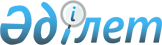 "Бюджеттік өтінімді жасау және ұсыну қағидаларын бекіту туралы" Қазақстан Республикасы Қаржы Министрінің 2014 жылғы 24 қарашадағы № 511 бұйрығына өзгерістер енгізу туралыҚазақстан Республикасы Қаржы министрінің 2015 жылғы 8 желтоқсандағы № 628 бұйрығы. Қазақстан Республикасының Әділет министрлігінде 2015 жылы 26 желтоқсанда № 12548 болып тіркелді      РҚАО-ның ескертпесі!

      Бұйрық 01.01.2016 ж. бастап қолданысқа енгізіледі      БҰЙЫРАМЫН:



      1. «Бюджеттік өтінімді жасау және ұсыну қағидаларын бекіту туралы» Қазақстан Республикасы Қаржы Министрінің 2014 жылғы 24 қарашадағы № 511 бұйрығына (Нормативтік құқықтық актілерді мемлекеттік тіркеу тізілімінде № 10007 болып тіркелген, «Әділет» ақпараттық-құқықтық жүйесінде 2015 жылғы 8 қаңтарда жарияланған) мынадай өзгерістер енгізілсін:



      көрсетілген бұйрықпен бекітілген Бюджеттік өтінімді жасау және ұсыну қағидаларында:



      7-тармақтың 22) тармақшасы мынадай редакцияда жазылсын:



      «22) бюджеттік бағдарламалар әкімшілерінің ақпараттандыру саласындағы тауарларды, жұмыстарды, көрсетілетін қызметтерді мемлекеттік сатып алуға шығыстарды жоспарлау кезінде ақпараттандыру саласындағы сараптамалық кеңестің қорытындысы;»;



      49-тармақтың бірінші бөлігі алынып тасталсын.



      2. Қазақстан Республикасы Қаржы министрлігінің Бюджет заңнамасы департаменті (З.А. Ерназарова) заңнамада белгіленген тәртіппен:



      1) осы бұйрықты Қазақстан Республикасы Әдiлет министрлiгiнде мемлекеттік тіркеуді;



      2) осы бұйрық Қазақстан Республикасы Әдiлет министрлiгiнде мемлекеттік тіркелгеннен кейін күнтізбелік он күн ішінде оны мерзімді баспа басылымдарында және «Әділет» ақпараттық-құқықтық жүйесінде ресми жариялауға жіберуді;



      3) осы бұйрықты Қазақстан Республикасы Қаржы министрлігінің интернет-ресурсында орналастыруды қамтамасыз етсін.



      3. Осы бұйрық 2016 жылғы 1 қаңтардан бастап қолданысқа енгізіледі және ресми жариялануға жатады.      Қазақстан Республикасы

      Қаржы Министрі                             Б. Сұлтанов
					© 2012. Қазақстан Республикасы Әділет министрлігінің «Қазақстан Республикасының Заңнама және құқықтық ақпарат институты» ШЖҚ РМК
				